Прохорова Г.С.  Конспект урока окружающего мира в 4-м классе по теме Безграничны ли запасы полезных ископаемыхПроверка домашнего задания.  Блиц-опрос.- Ископаемые называют полезными, так как…- Скопление полезных ископаемых в земле называют…- Если добыча полезных ископаемых ведется, открыто - на воздухе, то подобный способ добычи называют…ПроверкаСлайд 2. Если ответ верный,  ставите ” + “, если нет то “-”. Возьмите ваш листочек самоконтроля и оцените вашу работу по пятибалльной шкале.2. Вступление:Наши далёкие предки хорошо разбирались в горных породах, из одних, прочных, изготавливали молотки, а из хрупких, с острыми краями - ножи, наконечники стрел, из кремния высекали огонь. Затем из руд научились получать металлы, строить дворцы, храмы, которые поражают нас долговечностью, красотой. Но мы с вами должны понимать, что полезные ископаемые не безграничны, и их надо беречь. - Сегодня урок пройдёт в форме соревнования, вы разделены на 3 команды, в каждой есть капитан.III. Закрепление:Итак, начнём. Пожалуйста, представьте свои команды.Слайд 3.(Цели).-Сегодня мы обобщим знания по теме «Полезные ископаемые»  и  попробуем ответить на вопрос  «Безграничны ли запасы полезных ископаемых ?» Теперь перейдём к нашим заданиям. За каждое правильно выполненное задание вы будете получать конверт с определённой буквой, из которых в конце урока нужно составить слово.-Каждой команде предложено по два вопроса. Дайте правильный ответ.1 к.-Горная порода, которая состоит из отдельных зёрен кварца, слюды и полевого шпата.(гранит)-Назовите жидкое полезное ископаемое чёрного цвета, которое хорошо горит. (нефть)2 к.-Какое съедобное полезное ископаемое можно встретить на кухне? (соль).-Какое твёрдое  полезное ископаемое чёрного цвета служит хорошим топливом? (уголь)3 к.-Сыпучее полезное ископаемое, используемое в строительстве (песок)-Что означает знак ? (газ)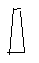 Слайд 4.(Кроссворд).2)-Прочитайте полученные слова.-На какие группы можно разделить данные полезные ископаемые?-Какие полезные ископаемые относятся к твёрдым?Назовите жидкие полезные ископаемые.-А газ? Какое это полезное ископаемое?Какие способы добычи полезных ископаемых вам известны?Проверим ваши ответы.Слайд 6. (буровая скважина, шахта, карьер).-Прочтите ключевое слово в кроссворде. (геолог)-Кто такие геологи?Итог: «Геологи - это люди, которые разведывают полезные ископаемые, занимаются поиском месторождений»-Что используют в своей работе геологи, чтобы « заглянуть» в глубины Земли?Слайд 6. (приборы, растения, нюх собак, буровые скважины).-А мы полезные ископаемые будем находить на карте по условным знакам.3). Работа по карте «Физическая карта России»-Найдите  на карте месторождения (1к) угля, (2к) нефти, (3к) – железной руды .  Итог : Богаты недра нашей земли полезными ископаемыми.ФИЗКУЛЬТМИНУТКА ПОД МУЗЫКУСлайд 7.-Молодые сосны и пихты «открывают» следы более 30 металлов. В том числе и золота. Для этого учёные делают химический анализ хвои или ветвей.-Ртуть - один из самых тяжёлых металлов. Литровую банку, наполненную ртутью ,одной рукой даже не всегда может поднять взрослый человек. Ведь она будет весить 13кг  600г .-Как вы считаете, есть ли среди полезных ископаемых главные и второстепенные?-А безграничны ли запасы полезных ископаемых? Приведите примеры.-Вот какие прогнозы дают учёные.Слайд 8.Иссякнут  запасы:         - золота к 2020 году,   -нефти к 2025 году,   -каменного угля к 2200 году, -железной руды к 2400 году-Как же человечество предполагает решать эти проблемы?6) Творческая работа.Слайд 9.-Для каждой команды дана проблема.1к.Если на земле исчезнет нефть, то…2к. Если на земле исчезнут полезные ископаемые, применяемые в строительстве: песок, глина, известняк и др., то…3 к.Если на Земле исчезнут все запасы питьевой воды, то…-Составьте устный рассказ о том, как эта проблема повлияет на жизнь людей?Что можно предпринять, чтобы предотвратить нежелательные последствия?- Молодцы, вы собрали все конверты. По моему сигналу вы открываете конверты и составляете слово. (экономия)VI. Итог урока.5.	Итог урока.- Подведём итог нашей работы:Что мы с вами можем делать ежедневно, чтобы хоть как-то сберечь то, что нам дарит планета?-Предлагаю командам составить обращение к жителям планеты.(Заслушиваются сообщения).Прочтите вывод, данный в учебнике на странице104. Запомните его.6. Дома. Продолжить тему, начатую на уроке. Материал по сохранению полезного ископаемого  оформить в виде презентации.ЛитератураКленов А. малышам о минералах. М., Педагогика – Пресс, 1993Поурочные планы по учебнику «Окружающий мир»  О.Т. Поглазовой, 4 класс, Волгоград, 2009Интернет - ресурсы